Job Announcement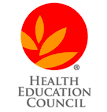 Health Education CouncilCommunity Health Leader – Flexibility for Full-Time or Part-TimeNeighborhood SafetyThe Health Education Council (HEC) is dedicated to cultivating health and well-being in under-served communities by leveraging the power of collaboration. HEC is a non-profit agency focused primarily on reducing health disparities and chronic disease in the Northern California’s low-income communities. HEC works proactively and collaboratively to ensure individuals are empowered to live a healthy life. We build cross-sector partnerships built on trust and respect, transforming neighborhoods into places that nurture health and holistic wellness for all residents (www.healthedcouncil.org).Responsibilities: The Community Health Leader will work closely with the Program Administrator to implement HEC’s Neighborhood Safety programs, including Peers Helping Peers; SHOP; Sacramento Youth Violence Prevention Collective and Live Well Valley Hi Coalition. HEC is committed to empowering communities in need of inclusive neighborhood safety and connectedness. Responsibilities include:Serve as mentor to youth and young adults who have current and/or past system involvement (foster care, juvenile justice, etc.). Help lead both virtual and in-person trainings, workshops and other outreach events for youth and youth-serving organizations focused on violence prevention, resilience, and life skills. Assist with coordination of the Sacramento Youth Violence Prevention Collective and Live Well Valley Hi Collaborative meetings. Help lead both virtual and in-person trainings, workshops and other outreach events for youth and youth-serving organizations focused on violence prevention, resilience, and life skills. Serve as a mentor to youth and young adults who have current and/or past system involvement (foster care, juvenile justice, etc.)Remain current and knowledgeable on best practices regarding violence prevention, adverse childhood experiences, and trauma-informed care.Create flyers, newsletters, and other materials to support and promote programs.Help outreach to other organizations to disseminate program information and build partnerships.Work with volunteers and interns who have a passion for ending systemic injustices and promoting resilience.Assist with the preparation of progress and final reports on program activities and outcomes.Collaborate with other HEC programs.Complete other duties as assigned by supervisor.Minimum Qualifications:High school diploma required; Bachelor's degree preferred in health education; criminal justice; social work; sociology; ethnic studies or relevant field of study. ORAt least two years of community-based, youth-oriented violence prevention employment may be substituted for the bachelor’s degree preference. Employment must demonstrate deep ties to Sacramento’s vulnerable neighborhoods and a unique, personal understanding of health equity, mental well-being and the assets and opportunities present in vulnerable communities. Experience working with young men and women of color.Experience conducting community outreach and engagement.Demonstrated ability to manage multiple tasks.Self-motivated, hard-working, dependable, and flexible.Comfortable working with diverse audiences, especially BIPOC women, students and parents. Proficient in MS Office Suite (Outlook, Access, Publisher, Power Point, Word, Excel).Ability and willingness to travel and work occasionally in the evenings and on weekends.Adaptability to work remotely from home due to the pandemic, with opportunities to utilize HEC office space during scheduled times.Compensation This is has the flexibility to be a full-time or part-time, non-exempt position. Salary will be commensurate with experience and education. The Health Education Council is an equal opportunity employer.Deadline for Receipt of Applications: Until filled To apply, e-mail, fax or mail your resume, cover letter (please write “RE: Neighborhood Safety Community Health Leader” on cover letter): Health Education Council ATTN: Philip Bensing  3950 Industrial Blvd. Suite 600 West Sacramento, CA 95691 Fax: 916-446-0427 E-mail: apply@healthedcouncil.org